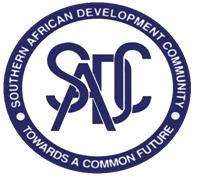 CONSULTANCY TO CARRY OUT TRAINING AND ASSESSMENT OF PLANNING AND EXECUTION OF AGRICULTURE CENSUS IN MEMBER STATES TO SUPPORT CAPACITY BUILDING ON SADC HARMONIZED AGRICULTURE CENSUS GUIDELINESSPECIFIC PROCUREMENT NOTICEOPEN BIDDINGREQUEST FOR EXPRESSION OF INTERESTSELECTION OF AN INDIVIDUAL CONSULTANTReference Number: SADC/3/5/2/307..Procurement entity: Southern African Development Community (SADC) SecretariatLocation: SADC Secretariat, Western Commercial Road (near Lobatse and Siboni Roads), CBD Plot 54385, Private Bag 0095, Gaborone, BOTSWANA. This Invitation to Bid follows the General Procurement Notice that appeared on SADC Secretariat website May 2022.The SADC Secretariat herewith invites individuals to submit proposals for the following contract: “CONSULTANCY TO CARRY OUT TRAINING AND ASSESSMENT OF PLANNING AND EXECUTION OF AGRICULTURE CENSUS IN MEMBER STATES TO SUPPORT CAPACITY BUILDING ON SADC HARMONIZED AGRICULTURE CENSUS GUIDELINES.” More details on the scope of the contract(s) are provided in the Bidding Documents which can be downloaded, free of charge, from the following website: www.sadc.int The procurement method used for this contract is Selection of an Individual Consultant, as defined in the SADC Secretariat Guidelines for Procurement and Grants, edition August 2021 available at the following website: www.sadc.int  The Request for Expression of Interest (REOI) is open to individuals who satisfy the eligibility and qualification requirements stated in the Bidding Documents.The date and time of submission of the Bids at the address indicated in the Bidding Documents is 16th August 2023, at or before midnight, local Botswana time. Proposals received after this time and date, or submitted otherwise than indicated in the Bidding Documents shall not be considered and shall be returned unopened.All notifications concerning this procurement process, including: modification of the Bidding Documents, results of the evaluation or cancellation notices, will be published on the following website www.sadc.int.  Interested individual consultants may seek clarification or/and additional information concerning this contract, only in writing and by latest 24th July 2023 by 16:00 hours local Botswana time, from the following contact points;Attention: Mr. Thomas ChabweraAddress:    SADC Secretariat                  Plot No. 54385, New CBD                  Private Bag 0095City:         GaboroneCountry:   BotswanaTelephone: +267 395 1863E-mail: tenders@sadc.int and tchabwera@sadc.intCopy to, imusopole@sadc.int and yphillip@sadc.int	Responses to requests for clarifications will be posted on the SADC website by 28th July 2023, by midnight, Botswana TimeDescription of the assignment: “CONSULTANCY TO CARRY OUT TRAINING AND ASSESSMENT OF PLANNING AND EXECUTION OF AGRICULTURE CENSUS IN MEMBER STATES TO SUPPORT CAPACITY BUILDING ON SADC HARMONIZED AGRICULTURE CENSUS GUIDELINES”. Sincerely,Thomas Chabwera Head – Procurement